          firma SVOBODA – Lučice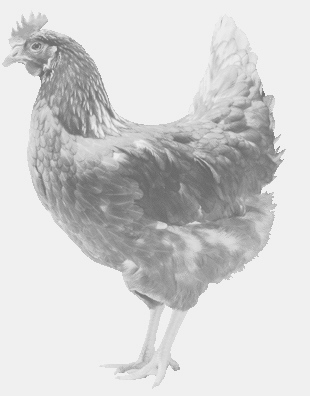  drůbežárna Vadín, Mírovka 569489358, 777989857CHOVNÉ KUŘICE  barva červená a černáStáří:    13      týdnůCena:   180,- Kč/kusPondělí 1. srpna 2022v 16.30 h. – Chlenyna návsiMožno objednat: 569 489 358svoboda.lucice@seznam.cz